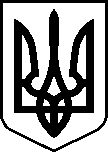 ЧЕРНІВЕЦЬКА ОБЛАСНА РАДАДЕПАРТАМЕНТ ОСВІТИ І НАУКИ  ЧЕРНІВЕЦЬКОЇ ОБЛДЕРЖАДМІНІСТРАЦІЇкомунальний заклад«чернівецький обласний центр еколого-натуралістичноїтворчості учнівської молоді»вул. О. Кошового, . Чернівці, 58029, т. (0372) 52-18-01Е-маіl: kzchocentum@ukr.net, web: chocentum.com.ua, ЄДРПОУ 2143196809.02.2022 № 36				На № _________ від ____________    	                  Керівникам органів управління у сфері освіти територіальних громад Директорам закладів позашкільної освітиПро Міжнародний екологічний конкурсНаціональний еколого-натуралістичний центр Міністерства освіти і науки України оголосив про проведення Міжнародного конкурсу еколого-валеологічної спрямованості. Тема конкурсу у 2022 році – «Образ природи». Його мета – поповнити знання дітей про рослинний та тваринний світ, формувати основи екологічної культури та мислення, розвивати спостережливість, образну пам’ять, увагу, кмітливість, виховувати любов до природи, бережливе ставлення до навколишнього середовища. Конкурс проводиться у співпраці з Міністерством екології та природних ресурсів України та Українським товариством охорони природи. Організатором конкурсу є Національний еколого-натуралістичний центр учнівської молоді Міністерства освіти і науки України. До участі у конкурсі запрошуються учні І – IV класів закладів загальної середньої освіти та вихованці закладів позашкільної освіти відповідного віку.На обласний етап конкурсні роботи приймаються до 10 березня на поштову адресу: КЗ ЧОЦЕНТУМ, 58029 м. Чернівці, вул. О. Кошового, 57 з поміткою «Образ природи» (з кур’єрською доставкою або особисто). Посилки з післяплатою не приймаються.Роботи, що виконані з недотриманням вимог (див. Додаток) не розглядатимуться! Конкурсні роботи не повертаються!Додаток на 3 арк. в 1 прим.Директор							Людмила ГОЛОВЧЕНКОЗадобрівська Л., 52 18 01Додаток до листа КЗ ЧОЦЕНТУМвід 09.02.2022 № 36Умови проведенняМіжнародного екологічного конкурсу«Образ природи»Національний еколого-натуралістичний центр учнівської молоді Міністерства освіти і науки України у співпраці з Українським товариством охорони природи та Міністерством екології та природних ресурсів України проводить Міжнародний конкурс еколого-валеологічної спрямованості. Тема конкурсу у 2022 навчальному році – «Образ природи». І. Мета конкурсу: поповнити знання дітей про рослинний та тваринний світ, формувати основи екологічної культури та мислення, розвивати спостережливість, образну пам’ять, увагу, кмітливість, виховувати любов до природи, бережливе ставлення до навколишнього середовища, зокрема: 	дізнатися про будову та життєдіяльність однієї з найчисленніших груп рослинного та тваринного світу;  	привернути увагу на величезну роль рослинного та тваринного світу у підтримці біологічного балансу в природному середовищі;  	значення ролі комах як запилювачів у підтримці / збереженні життя на Землі;  	вдосконалення вміння висловлюватись з заданої теми в різних формах творчого самовираження; 	розвиток навичок логічного та творчого мислення;  	підтримка всебічних талантів дітей, створення умов для розвитку інтересів;  	виховання у дітей віри у власні здібності;  	заохочення учнів до здорового суперництва;  	підвищення активності шкіл у навчальному процесі. ІІ. Учасники конкурсуУчні І-IV класів закладів загальної середньої освіти та вихованців закладів позашкільної освіти відповідного віку. ІІІ. Умови конкурсуНомінації конкурсних робіт: 1. «Якби не було природи, то поети її вигадали би» - вірш, оповідання: максимум 1 сторінка, шрифт 14, через 1,5 інтервали; учасники – учні І – IV класів, максимум по 3 роботи від однієї територіальної громади та закладу позашкільної освіти (при наявності). 2. «Природа очима дітей» - ручні вироби: прикраси або аксесуари (кулон / сережки / браслет / окуляри): учасники – учні І – IV класів, максимум по 3 роботи від однієї територіальної громади та закладу позашкільної освіти (при наявності).3. «Екологічна сумка з мотивами природи» - ручні вироби з тканини (з аплікаціями, вишивкою, малюванням тощо): учасники – учні І – IV класів, максимум по 3 роботи від однієї територіальної громади та закладу позашкільної освіти (при наявності).4. «Спостереження за природою крізь віконце» - вітраж: формат А3 (вироблений на склі); учасники – учні І – IV класів, максимум по 3 роботи від однієї територіальної громади та закладу позашкільної освіти (при наявності).5. «Один день з життя природи» - відео-блог / еко-реклама, максимальний час – 3 хвилини, зі звуковим супроводом, учасники – учні І – IV класів, максимумпо 3 роботи від однієї територіальної громади та закладу позашкільної освіти (при наявності)  (відео надсилати тільки на електронну пошту kzchocentum@ukr.net). IV. Загальні умови конкурсу 	діти виконують роботу самостійно і індивідуально (допускається невелика допомога дорослих при виготовленні прикрас, екологічної сумки та відео-блогу);  орфографічні помилки автоматично виключають оцінювання літературної праці;  	робота повинна бути описана на візитівці, що розташована на обороті праці; в ній треба подати друкованими літерами назву роботи, ім’я, прізвище та вік автора, точну адресу школи чи позашкільного закладу, прізвище, ім’я та посаду керівника;  	до кожної роботи треба додати згоду батьків (в довільній формі) чи законного опікуна на використання особових даних дитини з метою організації конкурсу;  	надіслані роботи мають супроводжуватися переліком робіт окремо по кожній номінації (див. форму нижче) і загальним переліком робіт від територіальної громади за наведеною нижче формою. Номінація………………………………………………….. Роботи, що виконані з недотриманням вимог не розглядатимуться! Конкурсні роботи не повертаються! V. Терміни проведення конкурсу1. лютий – 10 березня 2022 року – обласний етап конкурсу; 2. березень – квітень 2022 рік – Національний етап конкурсу; 3. до 30 квітня 2022 року – оголошення про результати конкурсу на сайтах КЗ ЧОЦЕНТУМ (https://chocentum.com.ua/) та НЕНЦ (https://nenc.gov.ua). В Національному еколого-натуралістичному центрі учнівської молоді Міністерства освіти і науки України буде організовано виставку робіт учасників конкурсу. Кращі конкурсні роботи будуть розміщені на сайті НЕНЦ (https://nenc.gov.ua), надруковані на сторінках журналу «Паросток», газети «Юний натураліст» та презентуватися на виставці у Верховній Раді України.№Ім’я та прізвище автораНазва роботиІм’я та прізвище керівника1.2.3.4.